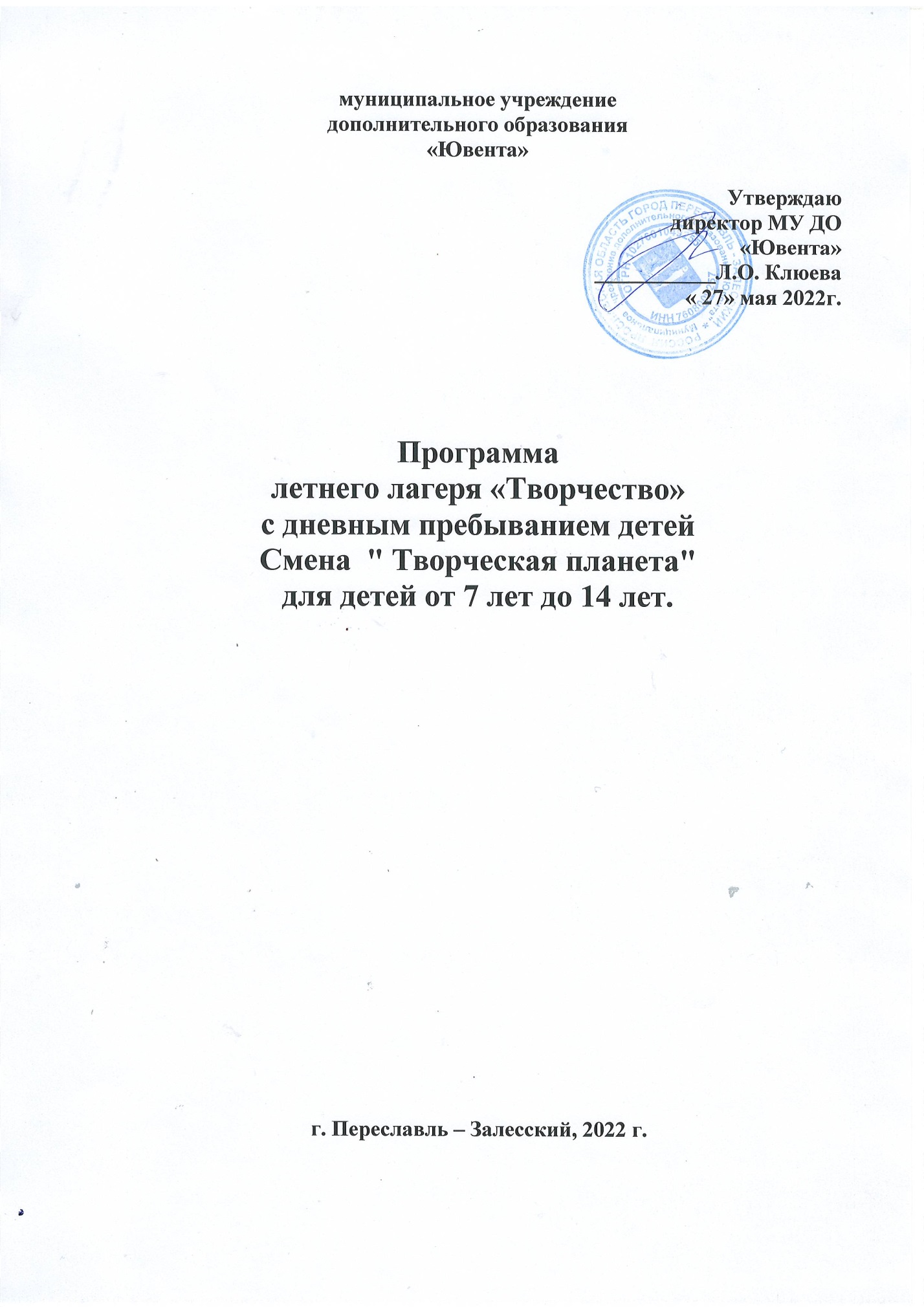 Информационная карта программыПояснительная запискаПрограмма "Творческая планета" является логическим продолжением деятельности обучающихся в группах дополнительного образования МУ ДО «Ювента» в условиях каникул на базе профильного лагеря «Творчество» с дневным пребыванием детей при МУ ДО «Ювента» и привлечение новых детей в группы дополнительного образования на следующий учебный год.Данная программа направлена на укрепление здоровья детей и объединяет различные направления оздоровления, отдыха и воспитания детей в условиях оздоровительного лагеря. Профильная смена лагеря организуется в целях создания условий для укрепления здоровья детей, развития их интеллектуальных способностей, гигиенической и физической культуры, реализации спортивных, образовательных, культурно-досуговых, творческих направлений, обеспечивающих восстановление сил, творческую самореализацию, нравственное, эстетическое, экологическое воспитание детей.Актуальность программы: в основе программы лежит воспитание творческой личности с высокими нравственными идеалами и эстетическими потребностями, педагогическая поддержка и сопровождение талантливых и одаренных детей, углубленное развитие творческих способностей.Педагогическое кредо программы: к особенностям реализации профильной смены «Творческая планета» можно отнести: свободный выбор педагогом материала, транслируемого детям на мастер-классах, а также способ его подачи, активное включение детей, подростков и педагогов в жизнедеятельность лагеря, возможность попробовать себя в другой деятельности, отличительной от той, в которой ребенок имеет определённые результаты, интерактивная трансляция положительного педагогического опыта в работе с талантливыми и одаренными детьми. - личностно-ориентированный подход к ребёнку и  создание «ситуации успеха» для каждого участника профильной смены;-  обеспечение активного досуга и занятости, психологической комфортности детей в лагере;- модернизация старых форм воспитательной работы и введением новых;-развитие творческого потенциала детей и педагогов в реализации программы профильной смены.Цель программы: Создание оптимально благоприятных условий для отдыха и оздоровления детей, вовлечение их в творческую, интеллектуальную, социально – педагогическую деятельность с формированием активной жизненной позиции и личностных качеств, способствующих социализации в современном обществе.Задачи программы:воспитательные:- вовлечение участников профильной смены в процесс коллективно-творческой деятельности;- приобщение детей к изучению различных направлений декоративно-прикладного искусства; - раскрытия художественно-эстетических способностей детей;- формирование у учащихся активного и ответственного отношения к окружающей среде;-развитие практических навыков  в формировании направлении безопасности жизнедеятельности;организационно-практические:– расширить круг интересов, увеличить набор прикладных навыков;– формировать потребности в ведении здорового и безопасного образа жизни;– развивать коммуникативные способности и учить эффективно взаимодействовать с другими людьми;– развивать организаторские и лидерские качества, ответственность;– развивать практические навыки в направлении безопасности жизнедеятельности;– вовлечь в интересную и общественно-полезную деятельность;   Механизм реализацииРабота оздоровительного лагеря направлена на развитие декоративно-прикладного, танцевального творчества, и предусматривает работу творческих мастерских по различным направлениям. Занятия в творческих мастерских во время лагерной смены имеют свои особенности: практические работы рассчитаны на 1 час, не трудоемки, интересны, красочны и информативны.Новизна  обстановки, окружения, кратковременность действий способствует активному «погружению» детей в секреты мастерства прикладного творчества, мир танцевального искусства. Знакомство с содержанием деятельности творческих мастерских происходит по мере их проведения.Деятельность по программе строиться по нескольким направлениям:- работа мастер - классов по направлению художественное и декоративно-прикладное творчество;-организация оздоровительного направления, через реализацию физкультурных и спортивных мероприятий; -организация коллективных творческих досуговых мероприятий:конкурсы, игры по станциям, театральные постановки, вертушки и т.д.- организация итоговых мероприятий по реализации мастер- классов:выставки, соревнования, конкурсы и т.д. Разнообразные формы работы дают возможность гармоничного развития личности ребенка.Направления  деятельности творческих мастерских:- «Планета творчества» - нетрадиционные техники рисования, игрушки своими руками, аппликации и  др.;- «Золотая рыбка» - лепка из соленого теста, пластилинография;-«Палитра танца»- основы танцевального творчества.Основная сюжетная идея программы заключается в том, что все участники смены жители «Творческой планеты». Каждый отряд в течение смены ежедневно получает один смайлик, согласно следующим критериям: соблюдение законов, активность, вежливость и культура, уважение и дружба, творчество и труд. В конце смены отряд, собравший как можно больше смайликов, получает большой приз – Смайлик-улыбка и сладкие призы.В течение профильной лагерной смены ведется табель «Мой путь к успеху», в котором каждому участнику  ежедневно выставляются баллы за участие в акциях, мероприятиях, конкурсах, изготовление поделок, организацию коллективных дел и т.д. и он в конце дня получает свой смайлик.Программа включает в себя следующие направления:-образовательно-содержательное (художественно-эстетическое);-воспитательное (духовно-нравственное, патриотическое);- безопасность жизнедеятельности;-здоровый образ жизни.Воспитательные мероприятия подобраны с учетом тематики лагеря и возрастных особенностей детей.Спортивно-оздоровительные мероприятия включают встречи с медицинскими работниками, проведение спортивных мероприятий,  ежедневной утренней зарядки и игр на свежем воздухе.Принципы программы:целостности - программа имеет стройную систему, в ней соблюдены единство обучения и воспитания;гуманизации - атмосфера доброжелательности и взаимопонимания, учет возрастных особенностей, личностно - ориентированный подход;культуросообразности - основывается на ценностях региональной, национальной и мировой культуры, романтики и игры - действия, коммуникативные игры, игры на свежем воздухе; достижение эмоциональной близости, приобретение социального опыта, развитие воображения, преодоление комплексов.Программа является планом пошагового прогрессивного роста каждого участника путем:активного участия в мероприятиях, предполагающих игру, приобретение полезных умений и навыков, общественно - полезный труд;обучения в творческих мастерских.Кадровое обеспечениеДля реализации программы требуется: Начальник лагеря,  воспитатели, педагоги дополнительного образования МУ ДО «Ювента», педагоги – организаторы.Начальник лагеря определяет функциональные обязанности персонала, руководит всей работой лагеря и несет ответственность за состояние воспитательной, хозяйственной и финансовой работы, соблюдение распорядка дня, трудового законодательства, обеспечения здоровья и жизни воспитанников, планирует, организует и контролирует все направления деятельности лагеря, отвечает за качество и эффективность.Воспитатели полностью осуществляют жизнедеятельность своих отрядов, несут юридическую ответственность за жизнь и здоровье детей. Педагоги-организаторы обеспечивают реализацию программы. Начальник и педагогический коллектив отвечает за соблюдение правил техники безопасности, выполнение мероприятий по охране жизни и здоровья воспитанников вовремя участия в соревнованиях, массовых праздниках и других мероприятиях.В конце смены корректируются задачи и содержание программы следующей смены. Подводятся итоги смены. Участники: дети в возрасте от 7 до 14 лет. В отряде от 12-15 человек, что является почти оптимальным для организации работы в творческих мастерских, и внутри отрядной жизни. Форма проведения: лагерь с дневным пребыванием детей и двухразовым питанием (завтрак и обед).Сроки реализации программы:
По продолжительности программа является краткосрочной, т.е. реализуется в течение лагерной смены за 18 рабочих дней.Воспитательные мероприятия лагерной смены.Помимо занятий в творческих мастерских, дети ежедневно принимают участие в воспитательных мероприятиях лагерной смены. Воспитательная работа ведется по следующим направлениям деятельности.Ожидаемый результатПосещение занятий в лагере позволяет каждому ребенку определить свои интересы в дополнительном образовании, научиться чему-то полезному и поделиться своими знаниями и умениями с товарищами, продемонстрировать свои творческие успехи. На занятиях дети изготовят поделки, различные атрибуты к тематическим играм, конкурсам в соответствии с идеей лагерной смены, научаться работать в коллективе. Все изготовленные детьми изделия будут продемонстрированы на выставке детского прикладного творчества. Изделия, сувениры, выполненные детьми, будут подарены родным, близким, знакомым, друзьям. Каждый увидит результат своих занятий, индивидуальный вклад в дело отряда. Вокальные, и танцевальные номера, подготовленные в течение смены, будут показаны в конце лагерной смены, на заключительном концерте для родителей.Для детей: Полноценный отдых и оздоровление (солнечные ванны, пребывание на воздухе, водные процедуры, витаминизация) детей;Получен опыт партнерского сотрудничества со сверстниками и взрослыми в решении проблемных ситуаций;Личностный рост ребенка и подростка. Развитие лидерских качеств и способностей.Самореализация, саморазвитие и самосовершенствование детей и подростков в процессе участия в жизни лагеря;Изменение уровня организаторских навыков, умений, изменение активности подростков.Для родителей: Чувство уверенности в способностях ребенка;Удовлетворенность родителей отдыхом детей.Для педагогов: Получение эмоциональной удовлетворённости от работы с детьми и подростками в лагере.Приобретение опыта организации совместной деятельности педагога и ребёнка;Умения исследовать и анализировать интересы и потребности современных детей (подростков) в сфере досуга и отдыха.Методическое сопровождение программы.	Слаженная, творческая работа педагогов дополнительного образования МУ ДО «Ювента» позволяет сочетать традиционные и инновационные формы и методы работы. Основной формой обучения в творческих мастерских является занятие (коллективное, групповое, индивидуальное).	Наиболее распространенные методы работы педагогов: демонстрация и иллюстрация, мастер-класс, практикум, тренинг, беседа, рассказ. Широко применяют формы организации, построенные на принципе «Делай, как я!».Особое место отводится конкурсам, мастер-классам, выставкам, соревнованиям как форме подведения итогов, поощрения за успехи.Психологическая диагностика и способы корректировки программыВ лагере осуществляются следующие виды диагностики:-предварительная диагностика - проводиться до начала смены и в организационный период с целью выявления индивидуальных особенностей детей и корректировки поставленных целей и задач;-текущая диагностика - проводится в основной  период смены с целью определения степени успешности,  достижения поставленных целей и задач;-итоговая диагностика-оценка успешности освоения программы профильной лагерной смены;-проблемная диагностика - проводится в случае возникновения проблемной ситуации,  относящейся к коллективу в целом, отдельному ребенку, с целью корректировки данной ситуации.Тематическое планированиеДень 1:«День дружбы»Организационная часть. Знакомство с лагерем, с программой профильной смены. Беседа по технике безопасности. Игры на знакомство, сплочение коллектива. Деление на отряды, выбор актива, девиза и эмблемы лагерной смены. Оформление отрядных уголоков.  Игровая программа к Дню защиты детей. Подведение итогов дня. День 2:«День великих открытий»Игровая программа «Давайте познакомимся», мастер-классы. Игры на свежем воздухе. Подведение итогов дня.День 3:«День мультипликации»Игры на свежем воздухе. Мастер-классы. Поход в кино. Подведение итогов дня.День 4: «День рекордов»Интерактивная программа «Шарик бум». Интеллектуальная игра «Умники и умницы» Занятия в творческих мастерских. Подведение итогов дня.День 5 :«День интеллектуала»Квест – игра «Море волнуется раз». Занятия в творческих мастерских. Танцевальный Флешмоб. Подведение итогов дня.День 6:«День находок»Игровая программа «Найди клад». Занятия в творческих мастерских. Подведение итогов дня.День 7:«День интересных событий»Поход в кино. Занятия в творческих мастерских. Подведение итогов дня.День 8:«День поиска чудес»Квест – игра «В поисках приключений». Спортивные игры, эстафеты. Занятия в творческих мастерских. Подведение итогов дня.День 9:«День сюрпризов»Игровая программа «Угадай мелодию». Занятия в творческих мастерских. Подведение итогов дня.День 10:«Пушкинский День»«Литературный Квест». Занятия в творческих мастерских. Подведение итогов дня.День 11:«День  радости»Игровая программа «Летние вытворяшки». Занятия в творческих мастерских. Игры на свежем воздухе. Подведение итогов дня. День 12:«День смеха »Поход в кино. Занятия в творческих мастерских.  Игры на свежем воздухе. Подведение итогов дня.День 13«День позитива »Игровая программа «В гости к Берендею». Конкурс рисунка на асфальте.  Занятия в творческих мастерских. Подведение итогов дня.День 14:«День спорта»Игровая программа «Веселые старты». Занятия в творческих мастерских. Подведение итогов дня.День 15:«День памяти»Конкурс рисунков на асфальте. Встреча с сотрудниками ОГИБДД. Подготовка к закрытию смены. Занятия в творческих мастерских. Подведение итогов дня.День 16:«День Детей»Поход в кино. Подготовка к закрытию смены. Занятия в творческих мастерских. Подведение итогов дня.День 17:«День веселого танцора»Торжественное мероприятие, посвященное закрытию лагерной смены. Игровая программа «Танцевальный марафон». Выставка поделок и рисунков. Подведение итогов работы. Вручение Смайлика – лучшему отряду. Грамот и памятных подарков.День 18:«День творчества»Квест – игра «Топчик». Занятия в творческих мастерских. Подведение итогов дня.В тематическое планирование в течение смены могут быть внесены коррективы, в связи с предложениями педагогического коллектива и социальных запросов детей, а также с учетом погодных условий. Нормативно-правовые документыКонституция РФ.Закон РФ от 10 июля 1992 г. № 2 3266-1 «Об образовании».Федеральный закон от 24 июля 1998 г. № 2 124-ФЗ «Об основных гарантиях прав ребенка в РФ».Конвенция о правах ребенка ООН, 1991 г.Федеральный Закон от 24.06. 1999 г.  № 120-ФЗ «Об основах системы профилактики безнадзорности и правонарушений несовершеннолетних» // Российская газета от 30.06.1999.-№ 121.Федеральная целевая программа «Организация летнего отдыха детей» (включенная в состав президентской программы «Дети России»). Предусматривает систему мер по развитию сети оздоровительно-образовательных учреждений, действующих в период школьных каникул.Инструкция об охране труда при проведении прогулок, туристских походов, экскурсий, экспедиций. Журнал «Народное образование» № 3 2002 г. стр.272.Гигиенические требования  к устройству, содержанию и организации режима в оздоровительных учреждениях с дневным пребыванием детей в период каникул «СанПиН 2.4.4.2599-10.Список литературы1. Внимание, каникулы! Сборник программ и материалов по организацииканикулярного отдыха детей   / сост. Н.В. Соколова; конс. М.Н. Крухмалёва,В.А.Федулова –Оренбург: Изд-во «Детство», 2010 – 136 стр.2. Григоренко Ю.Н.  Планирование и организация работы в детском оздоровительном лагере: Учебное пособие по организации детского досуга вЛагере и школе. – М: Педобщество России, 2003. – 160 стр.3.Здравствуй, лето! В помощь организаторам летнего отдыха  детей и  Подростков. Составила : О.Л. Иванова, Е.Б. Шарец. Екатеринбург: Дворец    молодёжи 2005. – 40 стр.4.Отдых и оздоровление детей и подростков: Сборник нормативных       документов. Сост С.В. Барканов и др. – М.: Граф-Пресс, 2002. 216 стр.5.Панченко С. Планирование лагерной смены /Народное образование 2008,№3  с 212-220.6. Панченко С. Как подготовить ребят к активной жизни в летнем лагере.  / Народное образование. 2009. №3,стр 217-223.7. Цукасова Л., Волков В. Театральная педагогика.М.2011г.8. Богданов Г. Работа над танцевальной речью. М.2006г.9. Корогодский З.Я. Этюды и школа. М.1978г.10. Губина Е. А. Летний оздоровительный лагерь (нормативно-правовая база).-Волгоград: издательство « Учитель», 2006 11. Гузенко А.П. Как сделать отдых детей незабываемым праздником. Волгоград: Учитель, 200712. Афанасьев С.П. Коморин С.В. -Что делать с детьми в загородном лагере,-М.: 2009 г.13. Беляева И.Л. Семейный калейдоскоп. Ижевск 2003Бесова М.А. Шутки, игры, песни соберут нас вместе: сценарии праздников.14. Григоренко Ю.Н, М.А. Пушина. Здравствуй наш лагерь! М. Педагогическое общество России 2003 г.15. Григоренко Ю.Н., Кострецова У.Ю., Кипарис-2: Учебное пособие по организации детского досуга в детских оздоровительных лагерях и школе. – М.: Педагогическое общество России, 2002.16. Жиренко О.Е., Лапина Е.В., Киселева Т.В., «Я – гражданин России». М.,: «Вако», 2006.17.  Позывные лета: калейдоскоп летнего отдыха детей. Под редакцией Макаренко И. В.- М.: ЦГЛ, 2003г.18.Титов С.В.Здравствуй, лето! - Волгоград, Учитель, 2007 г.19.Шмаков С.А. Игры-шутки, игры-минутки. М., 2009 г.Название программы Программа оздоровительного лагеря с дневным пребыванием детей и подростков «Творческая планета»НаправленностьпрограммыКомплексная, развивающая творческие способности Сроки реализациипрограммы, количество сменКраткосрочная,  профильная.  1 смена: I смена – 01.06.2022-27.06.2022Название учрежденияМУ ДО «Ювента»Адрес, телефон152025, Ярославская область, г. Переславль-Залесский, ул. Строителей д.3489109775606Цель:Создание оптимальных условий, обеспечивающих полноценный отдых детей, оздоровление, познавательный досуг, реализацию и раскрытие их способностей, путем  вовлечения  в разнообразную творческую деятельностьЗадачи:1. Организация педагогической среды, способствующей приобретению новых знаний и умений, самопознанию участников смены, развитию умений взаимодействовать в команде, создавать конкурентные продукты творчества; 2. Содействие физическому, интеллектуальному, психическому, культурному развитию одаренных детей, через проявления себя в различных направлениях деятельности; 3. Создание условий для общения, обмена опытом и созданию творческих контактов одаренных детей и подростков.ИсполнителиосновныхмероприятийпрограммыВ реализации программы участвуют педагоги дополнительного образования.Ожидаемые результаты:Укрепление здоровья детей, формирование здорового образа жизни.Организация и проведение коллективно - творческих дел по духовно-нравственному, толерантному, гражданско-патриотическому воспитанию;Получение знаний, умений и навыков по декоративно-прикладному и художественно-эстетическому творчеству. Участники сменыОбучающиеся МУ ДО «Ювента», учащиеся СШ и выпускники ДОУ.Количество участниковI смена – 53 человека;Возраст от 7 до 14 летТип лагеряПрофильный лагерь с дневным пребываниемМесто проведенияМОУ «СШ №4» и МУ ДО «Ювента»Система организации и контроля:Координация деятельности по реализации программы возлагается на  администрацию МУ ДО «Ювента».Направления деятельности 1 неделя2 неделя3 неделяСамоуправлениеВыборы актива, ежедневное и итоговое подведение итогов. Организация жизнедеятельности отрядов, выпуск газеты «Творчество».Выборы актива, ежедневное и итоговое подведение итогов. Организация жизнедеятельности отрядов, выпуск газеты «Творчество».Выборы актива, ежедневное и итоговое подведение итогов. Организация жизнедеятельности отрядов, выпуск газеты «Творчество».Художественно-эстетическаяПроведение мероприятий, мастер-классов.Проведение мероприятий, мастер-классов.Проведение мероприятий, мастер-классов.Физкультурно-спортивнаяЕжедневная утренняя зарядка «Здоровье – главное богатство»Игры на свежем воздухе «Свежий воздух - лучший друг!»Конкурсная спортивная программа «Весёлые старты».«День здоровья и спорта!Ежедневная утренняя зарядка «Здоровье – главное богатство»Игры на свежем воздухе «Свежий воздух - лучший друг!»Конкурсная спортивная программа «Весёлые старты».«День здоровья и спорта!Ежедневная утренняя зарядка «Здоровье – главное богатство»Игры на свежем воздухе «Свежий воздух - лучший друг!»Конкурсная спортивная программа «Весёлые старты».«День здоровья и спорта!ДиагностикаЕжедневное подведение итогов на экране настроения, рефлексияЕжедневное подведение итогов на экране настроения, рефлексияЕжедневное подведение итогов на экране настроения, рефлексия